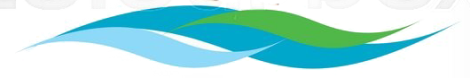 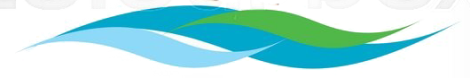 February 8, 2018
The Honorable Kimberly Bose, SecretaryFederal Energy Regulatory Commission888 First Street, NEWashington, DC 20426RE:	   SCOTT’S MILL HYDROELECTRIC PROJECT  FERC PROJECT NO. 14867INFORMATION NEEDED TO PROCESS REQUESTED CONSULTATION WAIVERSREFERENCE:  Commission Letter Dated January 26, 2018 Dear Secretary Bose:In response to the Federal Energy Regulatory Commission’s (Commission) letter dated January 26, 2018, Scott’s Mill Hydro, LLC (Scott’s Mill) hereby transmits the following information:Audio recording of the of the December 2, 2015 joint agency meeting (10 files) and joint meeting summary (1 file);Draft Study Plans (2 files), Comments on the Draft Study Plans (USFWS, VDCR, VDEQ, VDGIF, City of Lynchburg, James River Association, and VDEQ meeting notes; 7 files) and Final Study Plans (1 file);  Draft License Application (2 files); andUpdated Distribution List (1 file).A complete list of the agency comments on the draft study plan can be found in Appendix A of the draft license application.  If you have any questions, feel free to contact me at (540) 320-6762 or Wayne Dyok at (916) 719-7022.Sincerely, 
 for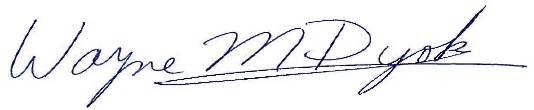 Mark Fendig, Managing Member